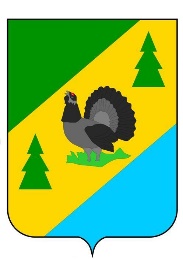 РОССИЙСКАЯ ФЕДЕРАЦИЯИРКУТСКАЯ ОБЛАСТЬАЛЗАМАЙСКОЕ МУНИЦИПАЛЬНОЕ ОБРАЗОВАНИЕАДМИНИСТРАЦИЯПОСТАНОВЛЕНИЕ № 102 г. Алзамайот 18 августа 2020 г.                                  Во исполнение полномочий по участию в организации деятельности по накоплению (в том числе раздельному накоплению) и транспортированию твердых коммунальных отходов, руководствуясь Федеральными законами от 06.10.2003 г. № 131-ФЗ «Об общих принципах организации местного самоуправления в Российской Федерации», от   24.06.1998 г. № 89-ФЗ «Об отходах производства и потребления», от 10.01.2002 г. № 7-ФЗ «Об охране окружающей среды», постановлением Госстроя РФ от 21.08.2003 г. № 152 «Об утверждении методических рекомендаций о порядке разработки генеральных схем очистки территорий населенных пунктов Российской Федерации», Правилами обустройства мест (площадок) накопления твердых коммунальных отходов и ведения их реестра, утверждённых постановлением Правительства Российской Федерации от 31.08.2018 г.       № 1039, статьей 47 Устава Алзамайского муниципального образования, администрация Алзамайского муниципального образованияПОСТАНОВЛЯЕТ:1. Утвердить генеральную схему санитарной очистки территории Алзамайского муниципального образования Нижнеудинского района Иркутской области  в составе:1.1. Том 1 «Характеристика муниципального образования и анализ существующей системы санитарной очистки территории»;1.2. Том 2 «Выработка рекомендаций по благоустройству и обращению с отходами»;1.3. Картографические материалы.	2. Разместить настоящее постановление на официальном сайте Алзамайского муниципального образования в информационно-телекоммуникационной сети «Интернет».	3. Настоящее постановление вступает в силу с момента подписания.Глава Алзамайского муниципального образования		                                                            А.В. ЛебедевОб утверждении генеральной схемы санитарной очистки территории Алзамайского муниципального образования Нижнеудинского района Иркутской области  